КРЕПС ЭКСПЕРТШтукатурка цементная для наружных и внутренних работОписаниеКРЕПС ЭКСПЕРТ – сухая строительная смесь, состоящая из цемента, мелкозернистого фракционированного песка, модифицированная специальными добавками. При смешивании с водой образует пластичную растворную смесь. После затвердевания образует прочный морозостойкий раствор.  Соответствует ГОСТ 33083-2014.НазначениеСмесь КРЕПС ЭКСПЕРТ предназначена для выравнивания стен и потолков следующих оснований: кирпичная кладка, бетон и железобетон, кладка из газобетона, в качестве накрывочного слоя по грубым цементным штукатуркам. Рекомендуется как для ручного, так и для машинного нанесения.Подготовки основанияОснование должно быть прочным, твердым и очищенным от пыли, грязи, остатков старых красок, масляных пятен и незакрепленных частиц. Все локальные дефекты должны быть предварительно заполнены этим же раствором.  Необходимо смачивать основание водой непосредственно перед оштукатуриванием, либо предварительно обработать основание грунтовкой.Рабочая температура основания, раствора и окружающей среды должна быть не ниже +5°С. ВНИМАНИЕШтукатурную смесь КРЕПС ЭКСПЕРТ нельзя использовать при выравнивании окрашенных поверхностей Штукатурная смесь КРЕПС ЭКСПЕРТ не пригодна для выравнивания полов. Приготовление раствораЗалить в 25 – 30 литровую емкость 5,0–6,0 л чистой воды комнатной температуры (15-20о) и засыпать в нее  штукатурной смеси (мешок). Перемешать механическим способом до получения однородной смеси. Через 10 минут перемешать повторно. При 200С приготовленная смесь сохраняет жизнеспособность не менее 4 часовНанесениеШтукатурная смесь наносится слоем: при сплошном нанесении – от 4 до 20 мм; при частичном нанесении - до 30 мм.Вручную штукатурка равномерно наносится на поверхность при помощи широкого шпателя или полутерка. Оштукатуренную поверхность следует затереть в полусхватившемся состоянии или загладить шпателем.ВНИМАНИЕ: Поверхность, обработанную штукатурной смесью КРЕПС ЭКСПЕРТ не шлифовать! Время твердения – 24 часа при толщине слоя в  и температуре окружающей среды +20°С (±3 °С).В качестве финишной отделки применяется КРЕПС ВЛАГОСТОЙКАЯ шпатлевка цементная белая (нанесение через 2-3 дня).Технологическая готовность для нанесения декоративных покрытий и окраски от 7 до 21 дня, в зависимости от слоя штукатурки.Очистка инструментаИнструмент очищается водой сразу после окончания работ. Воду, использованную для очистки инструмента, нельзя применять для приготовления новой смеси.Техника безопасности Лица, занятые в производстве работ со смесями, должны быть обеспечены специальной одеждой и средствами индивидуальной защиты в соответствии с отраслевыми нормами.Упаковка и хранениеПоставляется в мешках по 25 кг.Хранить в упакованном виде на поддонах, избегая увлажнения и обеспечивая сохранность упаковки.Гарантийный срок хранения– 12 месяцев с даты изготовления.        Особенностине заменима при выравнивании стен и потолков с неправильной геометрией;наносится слоем от 4 до 20 мм (локально до ) в один прием;допускается нанесение в несколько слоев;применяется внутри и снаружи зданий;наносится ручным и машинным способом;обладает высокой пластичностью в процессе нанесения;создает гладкую, легко обрабатываемую поверхность;время жизнеспособности состава 4 часа – удобство в работе;срок хранения 12 месяцев.Технические данныеСмесь сухая строительная штукатурная на цементном вяжущем для ручного и механизированного нанесения КРЕПС ЭКСПЕРТ М50, F50 ГОСТ 33083-2014Наименование показателяНормируемые значения Максимальная фракция0,63 ммРасход материала14 кг/ м²/10 мм Количество воды: - 1 кг- 25 кг (мешок)0,2-0,24 л 5,0-6,0 лПодвижность Пк3Время пригодности раствора к использованию, не менее4 часаМинимальная толщина слоя 4 ммМаксимальная  толщина слоя при однослойном выравнивании 20 мм (локально до 30 мм) Прочность на сжатие в возрасте 28 суток, не менее5 МПа (М50)Температура примененияот +5°СПрочность сцепления с основанием (адгезия), не менее0,3 МПаМорозостойкость  затвердевшего раствора, не менее 50 циклов (F50)Капиллярное водопоглощение, не более0,4 кг(м2ч0,5)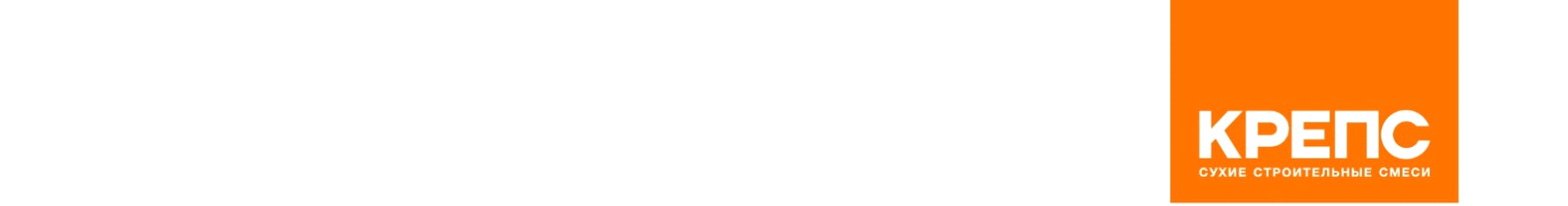 